Д Е К Л А Р А Ц И Яза съгласие за участие като подизпълнителПодписаният/ата ……..................................................................................., с лична карта №..................,  издадена на.............................г. от ...................................., в качеството си на ................................................................................ на ……………………………….           (длъжност)                                                               (наименование на подизпълнителя)с ЕИК: ......................., със седалище и адрес на управление: ………………………….………………………………………………………………………………………………Д Е К Л А Р И Р А М:1. От името на представляваното от мен…………………………………………….				        (наименование и вид на подизпълнителя – ООД, АД, ЕООД, ЕТ и т.н.)изразявам съгласието да участваме като подизпълнител на……………………………    (наименование на участника в процедурата)при изпълнение на обществена поръчка по реда на Глава осма „а“ от ЗОП, с предмет: „Извършване на анализ и оценка на административния капацитет на Главна дирекция ОП „Околна среда (Управляващ орган на ОП „Околна среда 2007-2013“ и ОП „Околна среда 2014-2020“) в Министерство на околната среда и водите, и актуализиране на Плана за развитие на административния капацитет и човешки ресурси на ГД ОПОС“.2. Дейностите, които ще изпълняваме като подизпълнител, са: ……………………………………………………………………………………………………………………..………………………………………………………………………………………………..(изброяват се конкретните части/дейности от предмета на поръчката, които ще бъдат изпълнени)3. Запознати сме с разпоредбата на чл.55, ал.5 от ЗОП, че заявявайки желанието си да бъдем подизпълнител в офертата на посочения по-горе участник, нямаме право да се явим като участник в настоящата процедура и да представим самостоятелна оферта.Забележка: Декларацията се попълва от всеки подизпълнител поотделно.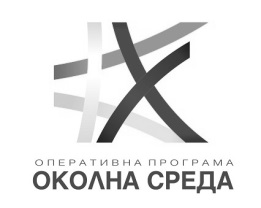 ОПЕРАТИВНА ПРОГРАМА“ОКОЛНА СРЕДА 2014 – 2020 г.”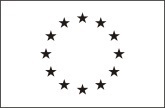 Европейски съюзЕвропейски структурни и инвестиционни фондовеОБРАЗЕЦ № 6ОБРАЗЕЦ № 6ОБРАЗЕЦ № 64. Представляваният от мен участник не е свързано лице по смисъла на § 1, т. 23а от допълнителните разпоредби на ЗОП или свързано предприятие по смисъла на § 1, т. 24 от допълнителните разпоредби на ЗОП с друг участник в настоящата процедура.         5. За представлявания от мен участник не са налице обстоятелствата по чл. 8, ал. 8, т. 2 от ЗОП по отношение на настоящата обществена поръчка, а именно: не е външен експерт, участвал в разработване на документацията и не е свързано лице по смисъла на § 1, т. 23а от ДР на ЗОП с външен експерт, участвал в разработване на документацията.Дата ________/ _________ / ______Име и фамилия__________________________Подпис на лицето (и печат)__________________________